Instrucciones: Con base en el esquema de manifestaciones culturales, identificar tres mitos sobre la creación del mundo o del hombre según estas culturas. 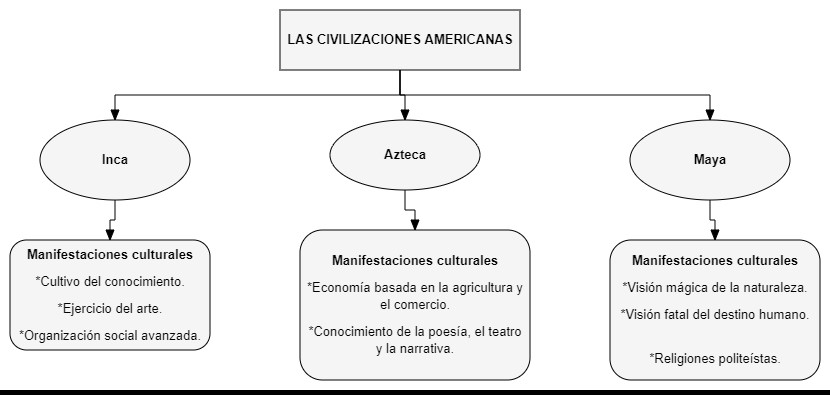 